Impuls: Herz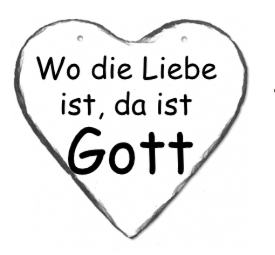 Impuls: Barmherzigkeit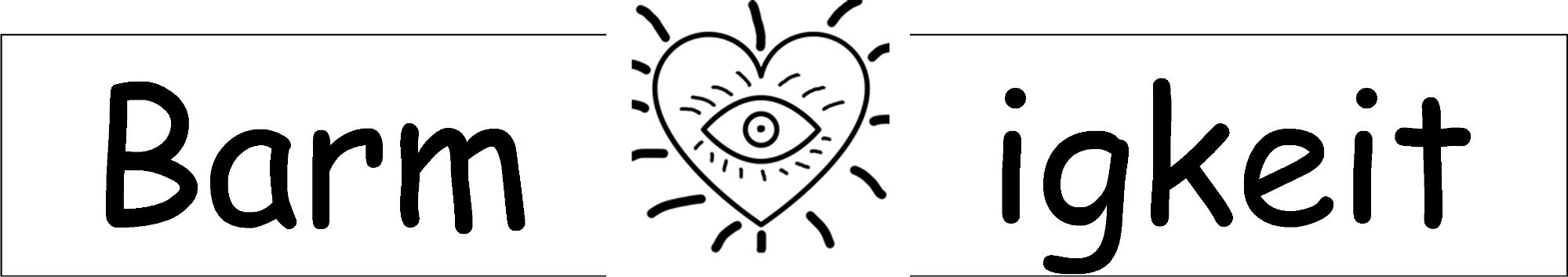 